様式第２号（第13条関係）九州シンクロトロン光研究センター所長　様下記の者の、放射線業務従事者の登録および入退管理カードの発行を申請します。１　上記の者に対し、放射性同位元素等の規制に関する法律（昭和32年、法律第167号）第20条第２項の規定に基づく放射線被ばくの測定、同第22条に規定に基づく教育訓練、並びに労働安全衛生法第66条（学生等は放射性同位元素等の規制に関する法律第23条）の規定に基づく健康診断を以下に示す通り適法に実施し、その記録を保管していることを証明します。２　上記の者の被ばくが放射線障害防止法に規定されている法令値を超えていないことを証明します。なお、申請後にこの法令値の3/10を超える被ばくがあった場合、または健康診断の結果で放射線業務に従事することが不適と判断された場合には、速やかにその旨を連絡致します。また、放射線被ばく前歴を提示するよう求められた場合、速やかに提出致します。３　上記の者は、九州シンクロトロン光研究センターにおいて、本年度放射線業務に従事することを承諾します。放射線取扱主任者（署名または記名捺印）放射線取扱主任者を選任していない事業所では、労務管理責任者とし、役職名を必ず併記被ばく通知書送付先及び連絡担当者（放射線管理または労務管理部署）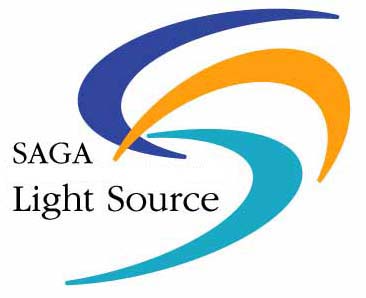 ((公財)佐賀県産業振興機構　九州シンクロトロン光研究センター　安全管理室〒841-0005　弥生が丘八丁目７番地　TEL：0942-83-5017　FAX:0942-83-5196(西暦)年度放射線業務従事者登録申請書兼放射線作業従事承諾書（西暦）年月日所属機関名：　　　　　　　職名　　　　　　　　氏名　　　　　　　職名　　　　　　　　氏名　　　　　　　職名　　　　　　　　氏名代表者名：㊞（　フ　リ　ガ　ナ　）生年月日(西暦)性別性別氏　　名署名または記名捺印㊞生年月日(西暦)性別性別所　　属職名(学生の場合は学年)職名(学生の場合は学年)職名(学生の場合は学年)職名(学生の場合は学年)利　用　歴あ　り（SAGA-LSでの最終従事年度　　：な　しあ　り（SAGA-LSでの最終従事年度　　：な　しあ　り（SAGA-LSでの最終従事年度　　：な　しあ　り（SAGA-LSでの最終従事年度　　：な　し（西暦年度）)年度）)利　用　歴あ　り（SAGA-LSでの最終従事年度　　：な　しあ　り（SAGA-LSでの最終従事年度　　：な　しあ　り（SAGA-LSでの最終従事年度　　：な　しあ　り（SAGA-LSでの最終従事年度　　：な　し㊞直近の電離放射線健康診断受診日（実験・作業予定日前1年未満）(西暦)年月日直近の電離放射線健康診断受診医療機関名所所属機関等で実施した直近の放射線安全教育訓練実施日（実験・作業予定日前1年未満）(西暦)年月日所所属機関等で実施した直近の放射線安全教育訓練実施した教育訓練の種類　 SAGA-LSでの教育訓練　その他機関での教育訓練（機関名：　　　　　　　　　） 新規 再教育 省略（理由：　　　　　　　　　） 新規 再教育 省略（理由：　　　　　　　　　） 新規 再教育 省略（理由：　　　　　　　　　） 新規 再教育 省略（理由：　　　　　　　　　） 新規 再教育 省略（理由：　　　　　　　　　） 新規 再教育 省略（理由：　　　　　　　　　） 新規 再教育 省略（理由：　　　　　　　　　）所属機関及び部署名：所属機関及び部署名：所属機関及び部署名：所属機関及び部署名：担当者名：担当者名：電話番号：E-mail:住所：〒〒